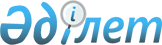 О внесении изменений в решение Уланского районного маслихата от 30 декабря 2021 года № 126 "О бюджете сельских округов и поселков Уланского района на 2022-2024 годы"Решение Уланского районного маслихата Восточно-Казахстанской области от 29 сентября 2022 года № 185
      Уланский районный маслихат РЕШИЛ:
      1. Внести в решение Уланского районного маслихата от 30 декабря 2021 года № 126 "О бюджете поселков и сельских округов Уланского района на 2022-2024 годы" следующие изменения:
      пункт 1 изложить в следующей редакции:
      "1. Утвердить бюджет Аблакетского сельского округа на 2022-2024 годы согласно приложениям 1, 2 и 3 соответственно, в том числе на 2022 год в следующих объемах:
      1) доходы – 35532,9 тысяч тенге, в том числе:
      налоговые поступления – 8817,9 тысяч тенге;
      неналоговые поступления – 0,0 тысяч тенге;
      поступления от продажи основного капитала – 0,0 тысяч тенге;
      поступления трансфертов – 26715,0 тысяч тенге;
      2) затраты – 36834,6 тысяч тенге;
      3) чистое бюджетное кредитование – 0,0 тысяч тенге, в том числе:
      бюджетные кредиты – 0,0 тысяч тенге;
      погашение бюджетных кредитов – 0,0 тысяч тенге;
      4) сальдо по операциям с финансовыми активами – 0,0 тысяч тенге;
      приобретение финансовых активов - 0,0 тысяч тенге;
      поступления от продажи финансовых активов государства - 0,0 тысяч тенге;
      5) дефицит (профицит) бюджета – - 1301,7 тысяч тенге;
      6) финансирование дефицита (использование профицита) бюджета – 1301,7 тысяч тенге;
      поступление займов – 0,0 тысяч тенге;
      погашение займов – 0,0 тысяч тенге;
      используемые остатки бюджетных средств – 1301,7 тысяч тенге.";
      пункт 2 изложить в следующей редакции:
      "2. Учесть в бюджете Аблакетского сельского округа на 2022 год объем
      субвенции, передаваемый из районного бюджета в сумме 26458,0 тыс. тенге.";
      пункт 4 изложить в следующей редакции:
      "4. Утвердить бюджет Айыртауского сельского округа на 2022-2024 годы согласно приложениям 4, 5 и 6 соответственно, в том числе на 2022 год в следующих объемах:
      1) доходы – 34952,4 тысяч тенге, в том числе:
      налоговые поступления – 6762,1 тысяч тенге;
      неналоговые поступления – 13,3 тысяч тенге;
      поступления от продажи основного капитала – 2600,0 тысяч тенге;
      поступления трансфертов – 25577,0 тысяч тенге;
      2) затраты – 35412,6 тысяч тенге;
      3) чистое бюджетное кредитование – 0,0 тысяч тенге, в том числе:
      бюджетные кредиты – 0,0 тысяч тенге;
      погашение бюджетных кредитов – 0,0 тысяч тенге;
      4) сальдо по операциям с финансовыми активами – 0,0 тысяч тенге;
      приобретение финансовых активов - 0,0 тысяч тенге;
      поступления от продажи финансовых активов государства - 0,0 тысяч тенге;
      5) дефицит (профицит) бюджета – - 460,2 тысячи тенге;
      6) финансирование дефицита (использование профицита) бюджета – 460,2 тысячи тенге;
      поступление займов – 0,0 тысяч тенге;
      погашение займов – 0,0 тысяч тенге;
      используемые остатки бюджетных средств - 460,2 тысячи тенге.";
      пункт 5 изложить в следующей редакции:
      "5. Учесть в бюджете Айыртауского сельского округа на 2022 год объем субвенции, передаваемый из районного бюджета в сумме 25320,0 тысяч тенге.";
      пункт 7 изложить в следующей редакции:
      "7. Утвердить бюджет поселка Асубулак на 2022-2024 годы согласно приложениям 7, 8 и 9 соответственно, в том числе на 2022 год в следующих объемах:
      1) доходы – 46860,7 тысяч тенге, в том числе:
      налоговые поступления – 7724,7 тысяч тенге;
      неналоговые поступления – 0,0 тысяч тенге;
      поступления от продажи основного капитала – 0,0 тысяч тенге;
      поступления трансфертов – 39136,0 тысяч тенге;
      2) затраты – 48291,7 тысяч тенге;
      3) чистое бюджетное кредитование – 0,0 тысяч тенге, в том числе:
      бюджетные кредиты – 0,0 тысяч тенге;
      погашение бюджетных кредитов – 0,0 тысяч тенге;
      4) сальдо по операциям с финансовыми активами – 0,0 тысяч тенге;
      приобретение финансовых активов - 0,0 тысяч тенге;
      поступления от продажи финансовых активов государства - 0,0 тысяч тенге;
      5) дефицит (профицит) бюджета – -1431,0 тысяч тенге;
      6) финансирование дефицита (использование профицита) бюджета – 1431,0 тысяч тенге;
      поступление займов – 0,0 тысяч тенге;
      погашение займов – 0,0 тысяч тенге;
      используемые остатки бюджетных средств – 1431,0 тысяч тенге.";
      пункт 8 изложить в следующей редакции:
      "8. Учесть в бюджете поселка Асубулак на 2022 год объем субвенции, передаваемый из районного бюджета в сумме 23169,0 тысяч тенге.";
      пункт 10 изложить в следующей редакции:
      "10. Утвердить бюджет Бозанбайского сельского округа на 2022-2024 годы согласно приложениям 10, 11 и 12 соответственно, в том числе на 2022 год в следующих объемах:
      1) доходы – 69163,9 тысяч тенге, в том числе:
      налоговые поступления – 6397,4 тысяч тенге;
      неналоговые поступления – 261,5 тысяч тенге;
      поступления от продажи основного капитала – 1159,3 тысяч тенге;
      поступления трансфертов – 61345,7 тысяч тенге;
      2) затраты – 69485,1 тысяч тенге;
      3) чистое бюджетное кредитование – 0,0 тысяч тенге, в том числе:
      бюджетные кредиты – 0,0 тысяч тенге;
      погашение бюджетных кредитов – 0,0 тысяч тенге;
      4) сальдо по операциям с финансовыми активами – 0,0 тысяч тенге;
      приобретение финансовых активов - 0,0 тысяч тенге;
      поступления от продажи финансовых активов государства - 0,0 тысяч тенге;
      5) дефицит (профицит) бюджета – -321,2 тысяч тенге;
      6) финансирование дефицита (использование профицита) бюджета – 321,2 тысяч тенге;
      поступление займов – 0,0 тысяч тенге;
      погашение займов – 0,0 тысяч тенге;
      используемые остатки бюджетных средств – 321,2 тысяч тенге.";
      пункт 12 изложить в следующей редакции:
      "12. Предусмотреть в бюджете Бозанбайского сельского округа на 2022 год целевые текущие трансферты из вышестоящего бюджета в сумме 31783,7 тыс.тенге.";
      пункт 13 изложить в следующей редакции:
      "13. Утвердить бюджет поселка Касыма Кайсенова на 2022-2024 годы согласно приложениям 13, 14 и 15 соответственно, в том числе на 2022 год в следующих объемах:
      1) доходы – 203000,6 тысяч тенге, в том числе:
      налоговые поступления – 26847,8 тысяч тенге;
      неналоговые поступления – 151,0 тысяч тенге;
      поступления от продажи основного капитала – 0,0 тысяч тенге;
      поступления трансфертов – 176001,8 тысяч тенге;
      2) затраты – 203131,5 тысяч тенге;
      3) чистое бюджетное кредитование – 0,0 тысяч тенге, в том числе:
      бюджетные кредиты – 0,0 тысяч тенге;
      погашение бюджетных кредитов – 0,0 тысяч тенге;
      4) сальдо по операциям с финансовыми активами – 0,0 тысяч тенге;
      приобретение финансовых активов - 0,0 тысяч тенге;
      поступления от продажи финансовых активов государства - 0,0 тысяч тенге;
      5) дефицит (профицит) бюджета – -130,9 тысяч тенге;
      6) финансирование дефицита (использование профицита) бюджета – 130,9 тысяч тенге;
      поступление займов – 0,0 тысяч тенге;
      погашение займов – 0,0 тысяч тенге;
      используемые остатки бюджетных средств – 130,9 тысяч тенге.";
      пункт 16 изложить в следующей редакции:
      "16. Утвердить бюджет Саратовского сельского округа на 2022-2024 годы согласно приложениям 16, 17 и 18 соответственно, в том числе на 2022 год в следующих объемах:
      1) доходы – 35211,6 тысяч тенге, в том числе:
      налоговые поступления – 4793,0 тысяч тенге;
      неналоговые поступления – 0,0 тысяч тенге;
      поступления от продажи основного капитала – 0,0 тысяч тенге;
      поступления трансфертов – 30418,6 тысяч тенге;
      2) затраты – 35803,0 тысяч тенге;
      3) чистое бюджетное кредитование – 0,0 тысяч тенге, в том числе:
      бюджетные кредиты – 0,0 тысяч тенге;
      погашение бюджетных кредитов – 0,0 тысяч тенге;
      4) сальдо по операциям с финансовыми активами – 0,0 тысяч тенге;
      приобретение финансовых активов - 0,0 тысяч тенге;
      поступления от продажи финансовых активов государства - 0,0 тысяч тенге;
      5) дефицит (профицит) бюджета – -591,4 тысяч тенге;
      6) финансирование дефицита (использование профицита) бюджета – 591,4 тысяч тенге;
      поступление займов – 0,0 тысяч тенге;
      погашение займов – 0,0 тысяч тенге;
      используемые остатки бюджетных средств – 591,4 тысяч тенге.";
      пункт 17 изложить в следующей редакции:
      "17. Учесть в бюджете Саратовского сельского округа на 2022 год объем субвенции, передаваемый из районного бюджета в сумме 23315,0 тысяч тенге.";
      пункт 19 изложить в следующей редакции:
      "19. Утвердить бюджет Таврического сельского округа на 2022-2024 годы согласно приложениям 19, 20 и 21 соответственно, в том числе на 2022 год в следующих объемах:
      1) доходы – 53463,1 тысяч тенге, в том числе:
      налоговые поступления – 16879,6 тысяч тенге;
      неналоговые поступления – 0,0 тысяч тенге;
      поступления от продажи основного капитала – 0,0 тысяч тенге;
      поступления трансфертов – 36583,5 тысяч тенге;
      2) затраты – 54742,6 тысяч тенге;
      3) чистое бюджетное кредитование – 0,0 тысяч тенге, в том числе:
      бюджетные кредиты – 0,0 тысяч тенге;
      погашение бюджетных кредитов – 0,0 тысяч тенге;
      4) сальдо по операциям с финансовыми активами – 0,0 тысяч тенге;
      приобретение финансовых активов - 0,0 тысяч тенге;
      поступления от продажи финансовых активов государства - 0,0 тысяч тенге;
      5) дефицит (профицит) бюджета – -1279,5 тысяч тенге;
      6) финансирование дефицита (использование профицита) бюджета – 1279,5 тысяч тенге;
      поступление займов – 0,0 тысяч тенге;
      погашение займов – 0,0 тысяч тенге;
      используемые остатки бюджетных средств – 1279,5 тысяч тенге.";
      пункт 21 изложить в следующей редакции:
      "21. Предусмотреть в бюджете Таврического сельского округа на 2022 год целевые текущие трансферты из вышестоящего бюджета в сумме 15605,5 тыс.тенге.";
      пункт 22 изложить в следующей редакции:
      "22. Утвердить бюджет Таргынского сельского округа на 2022-2024 годы согласно приложениям 22, 23 и 24 соответственно, в том числе на 2022 год в следующих объемах:
      1) доходы – 57843,0 тысяч тенге, в том числе:
      налоговые поступления – 6671,0 тысяч тенге;
      неналоговые поступления – 0,0 тысяч тенге;
      поступления от продажи основного капитала – 0,0 тысяч тенге;
      поступления трансфертов – 51172,0 тысяч тенге;
      2) затраты – 58701,1 тысяч тенге;
      3) чистое бюджетное кредитование – 0,0 тысяч тенге, в том числе:
      бюджетные кредиты – 0,0 тысяч тенге;
      погашение бюджетных кредитов – 0,0 тысяч тенге;
      4) сальдо по операциям с финансовыми активами – 0,0 тысяч тенге;
      приобретение финансовых активов - 0,0 тысяч тенге;
      поступления от продажи финансовых активов государства - 0,0 тысяч тенге;
      5) дефицит (профицит) бюджета – -858,1 тысяч тенге;
      6) финансирование дефицита (использование профицита) бюджета – 858,1 тысяч тенге;
      поступление займов – 0,0 тысяч тенге;
      погашение займов – 0,0 тысяч тенге;
      используемые остатки бюджетных средств – 858,1 тысяч тенге.";
      пункт 23 изложить в следующей редакции:
      "23. Учесть в бюджете Таргынского сельского округа на 2022 год объем субвенции, передаваемый из районного бюджета в сумме 29959,0 тысяч тенге.";
      пункт 24 изложить в следующей редакции:
      "24. Предусмотреть в бюджете Таргынского сельского округа на 2022 год целевые текущие трансферты из вышестоящего бюджета в сумме 21213,0 тыс.тенге.";
      пункт 25 изложить в следующей редакции:
      "25. Утвердить бюджет Толеген Тохтаровского сельского округа на 2022-2024 годы согласно приложениям 25, 26 и 27 соответственно, в том числе на 2022 год в следующих объемах:
      1) доходы – 43295,0 тысяч тенге, в том числе:
      налоговые поступления – 10511,0 тысяч тенге;
      неналоговые поступления – 0,0 тысяч тенге;
      поступления от продажи основного капитала – 0,0 тысяч тенге;
      поступления трансфертов – 32784,0 тысяч тенге;
      2) затраты – 44262,1 тысяч тенге;
      3) чистое бюджетное кредитование – 0,0 тысяч тенге, в том числе:
      бюджетные кредиты – 0,0 тысяч тенге;
      погашение бюджетных кредитов – 0,0 тысяч тенге;
      4) сальдо по операциям с финансовыми активами – 0,0 тысяч тенге;
      приобретение финансовых активов - 0,0 тысяч тенге;
      поступления от продажи финансовых активов государства - 0,0 тысяч тенге;
      5) дефицит (профицит) бюджета – -967,1 тысяч тенге;
      6) финансирование дефицита (использование профицита) бюджета – 967,1 тысяч тенге;
      поступление займов – 0,0 тысяч тенге;
      погашение займов – 0,0 тысяч тенге;
      используемые остатки бюджетных средств – 967,1 тысяч тенге.";
      пункт 27 изложить в следующей редакции:
      "27. Предусмотреть в бюджете Толеген Тохтаровского сельского округа на 2022 год целевые текущие трансферты из вышестоящего бюджета в сумме 10311,0 тыс.тенге.";
      пункт 28 изложить в следующей редакции:
      "28. Утвердить бюджет Егинсуского сельского округа на 2022-2024 годы согласно приложениям 28, 29 и 30 соответственно, в том числе на 2022 год в следующих объемах:
      1) доходы – 32599,9 тысяч тенге, в том числе:
      налоговые поступления – 5958,6 тысяч тенге;
      неналоговые поступления – 0,0 тысяч тенге;
      поступления от продажи основного капитала – 0,0 тысяч тенге;
      поступления трансфертов – 26641,3 тысяч тенге;
      2) затраты – 32698,7 тысяч тенге;
      3) чистое бюджетное кредитование – 0,0 тысяч тенге, в том числе:
      бюджетные кредиты – 0,0 тысяч тенге;
      погашение бюджетных кредитов – 0,0 тысяч тенге;
      4) сальдо по операциям с финансовыми активами – 0,0 тысяч тенге;
      приобретение финансовых активов - 0,0 тысяч тенге;
      поступления от продажи финансовых активов государства - 0,0 тысяч тенге;
      5) дефицит (профицит) бюджета – -98,8 тысяч тенге;
      6) финансирование дефицита (использование профицита) бюджета – 98,8 тысяч тенге;
      поступление займов – 0,0 тысяч тенге;
      погашение займов – 0,0 тысяч тенге;
      используемые остатки бюджетных средств – 98,8 тысяч тенге.";
      пункт 29 изложить в следующей редакции:
      "29. Учесть в бюджете Егинсуского сельского округа на 2022 год объем субвенции, передаваемый из районного бюджета в сумме 18380,0 тысяч тенге.";
      пункт 31 изложить в следующей редакции:
      "31. Утвердить бюджет Азовского сельского округа на 2022-2024 годы согласно приложениям 31, 32 и 33 соответственно, в том числе на 2022 год в следующих объемах:
      1) доходы – 23797,0 тысяч тенге, в том числе:
      налоговые поступления – 1407,0 тысяч тенге;
      неналоговые поступления – 0,0 тысяч тенге;
      поступления от продажи основного капитала – 0,0 тысяч тенге;
      поступления трансфертов – 22390,0 тысяч тенге;
      2) затраты – 23869,2 тысяч тенге;
      3) чистое бюджетное кредитование – 0,0 тысяч тенге, в том числе:
      бюджетные кредиты – 0,0 тысяч тенге;
      погашение бюджетных кредитов – 0,0 тысяч тенге;
      4) сальдо по операциям с финансовыми активами – 0,0 тысяч тенге;
      приобретение финансовых активов - 0,0 тысяч тенге;
      поступления от продажи финансовых активов государства - 0,0 тысяч тенге;
      5) дефицит (профицит) бюджета – -72,2 тысяч тенге;
      6) финансирование дефицита (использование профицита) бюджета – 72,2 тысяч тенге;
      поступление займов – 0,0 тысяч тенге;
      погашение займов – 0,0 тысяч тенге;
      используемые остатки бюджетных средств – 72,2 тысяч тенге.";
      пункт 32 изложить в следующей редакции:
      "32. Учесть в бюджете Азовского сельского округа на 2022 год объем субвенции, передаваемый из районного бюджета в сумме 22133,0 тысяч тенге.";
      пункт 34 изложить в следующей редакции:
      "34. Утвердить бюджет поселка Огневка на 2022-2024 годы согласно приложениям 34, 35 и 36 соответственно, в том числе на 2022 год в следующих объемах:
      1) доходы – 27874,2 тысяч тенге, в том числе:
      налоговые поступления – 1002,2 тысяч тенге;
      неналоговые поступления – 0,0 тысяч тенге;
      поступления от продажи основного капитала – 0,0 тысяч тенге;
      поступления трансфертов – 26872,0 тысяч тенге;
      2) затраты – 27978,4 тысяч тенге;
      3) чистое бюджетное кредитование – 0,0 тысяч тенге, в том числе:
      бюджетные кредиты – 0,0 тысяч тенге;
      погашение бюджетных кредитов – 0,0 тысяч тенге;
      4) сальдо по операциям с финансовыми активами – 0,0 тысяч тенге;
      приобретение финансовых активов - 0,0 тысяч тенге;
      поступления от продажи финансовых активов государства - 0,0 тысяч тенге;
      5) дефицит (профицит) бюджета – -104,2 тысяч тенге;
      6) финансирование дефицита (использование профицита) бюджета – 104,2 тысяч тенге;
      поступление займов – 0,0 тысяч тенге;
      погашение займов – 0,0 тысяч тенге;
      используемые остатки бюджетных средств – 104,2 тысяч тенге.";
      пункт 35 изложить в следующей редакции:
      "35. Учесть в бюджете поселка Огневка на 2022 год объем субвенции, передаваемый из районного бюджета в сумме 26529,0 тысяч тенге.";
      пункт 37 изложить в следующей редакции:
      "37. Утвердить бюджет Багратионовского сельского округа на 2022-2024 годы согласно приложениям 37, 38 и 39 соответственно, в том числе на 2022 год в следующих объемах:
      1) доходы – 29501,2 тысяч тенге, в том числе:
      налоговые поступления – 12717,2 тысяч тенге;
      неналоговые поступления – 0,0 тысяч тенге;
      поступления от продажи основного капитала – 0,0 тысяч тенге;
      поступления трансфертов – 16784,0 тысяч тенге;
      2) затраты – 31304,8 тысяч тенге;
      3) чистое бюджетное кредитование – 0,0 тысяч тенге, в том числе:
      бюджетные кредиты – 0,0 тысяч тенге;
      погашение бюджетных кредитов – 0,0 тысяч тенге;
      4) сальдо по операциям с финансовыми активами – 0,0 тысяч тенге;
      приобретение финансовых активов - 0,0 тысяч тенге;
      поступления от продажи финансовых активов государства - 0,0 тысяч тенге;
      5) дефицит (профицит) бюджета – -1803,6 тысяч тенге;
      6) финансирование дефицита (использование профицита) бюджета – 1803,6 тысяч тенге;
      поступление займов – 0,0 тысяч тенге;
      погашение займов – 0,0 тысяч тенге;
      используемые остатки бюджетных средств – 1803,6 тысяч тенге.";
      пункт 38 изложить в следующей редакции:
      "38. Учесть в бюджете Багратионовского сельского округа на 2022 год объем субвенции, передаваемый из районного бюджета в сумме 15327,0 тысяч тенге.";
      пункт 40 изложить в следующей редакции:
      "40. Утвердить бюджет Каменского сельского округа на 2022-2024 годы согласно приложениям 40, 41 и 42 соответственно, в том числе на 2022 год в следующих объемах:
      1) доходы – 28207,2 тысяч тенге, в том числе:
      налоговые поступления – 5371,2 тысяч тенге;
      неналоговые поступления – 0,0 тысяч тенге;
      поступления от продажи основного капитала – 0,0 тысяч тенге;
      поступления трансфертов – 22836,0 тысяч тенге;
      2) затраты – 29048,9 тысячи тенге;
      3) чистое бюджетное кредитование – 0,0 тысяч тенге, в том числе:
      бюджетные кредиты – 0,0 тысяч тенге;
      погашение бюджетных кредитов – 0,0 тысяч тенге;
      4) сальдо по операциям с финансовыми активами – 0,0 тысяч тенге;
      приобретение финансовых активов - 0,0 тысяч тенге;
      поступления от продажи финансовых активов государства - 0,0 тысяч тенге;
      5) дефицит (профицит) бюджета – -841,7 тысяч тенге;
      6) финансирование дефицита (использование профицита) бюджета – 841,7 тысяч тенге;
      поступление займов – 0,0 тысяч тенге;
      погашение займов – 0,0 тысяч тенге;
      используемые остатки бюджетных средств – 841,7 тысяч тенге.";
      пункт 41 изложить в следующей редакции:
      "41. Учесть в бюджете Каменского сельского округа на 2022 год объем субвенции, передаваемый из районного бюджета в сумме 15979,0 тысяч тенге.";
      пункт 43 изложить в следующей редакции:
      "43. Утвердить бюджет Усть-Каменогорского сельского округа на 2022-2024 годы согласно приложениям 43, 44 и 45 соответственно, в том числе на 2022 год в следующих объемах:
      1) доходы – 85861,8 тысяч тенге, в том числе:
      налоговые поступления – 5178,0 тысяч тенге;
      неналоговые поступления – 0,0 тысяч тенге;
      поступления от продажи основного капитала – 0,0 тысяч тенге;
      поступления трансфертов – 80683,8 тысяч тенге;
      2) затраты – 86080,3 тысяч тенге;
      3) чистое бюджетное кредитование – 0,0 тысяч тенге, в том числе:
      бюджетные кредиты – 0,0 тысяч тенге;
      погашение бюджетных кредитов – 0,0 тысяч тенге;
      4) сальдо по операциям с финансовыми активами – 0,0 тысяч тенге;
      приобретение финансовых активов - 0,0 тысяч тенге;
      поступления от продажи финансовых активов государства - 0,0 тысяч тенге;
      5) дефицит (профицит) бюджета – -218,5 тысяч тенге;
      6) финансирование дефицита (использование профицита) бюджета – 218,5 тысяч тенге;
      поступление займов – 0,0 тысяч тенге;
      погашение займов – 0,0 тысяч тенге;
      используемые остатки бюджетных средств – 218,5 тысяч тенге.";
      пункт 45 изложить в следующей редакции:
      "45. Предусмотреть в бюджете Усть-Каменогорского сельского округа на 2022 год целевые текущие трансферты из вышестоящего бюджета в сумме 60773,8 тыс.тенге.";
      пункт 46 изложить в следующей редакции:
      "46. Утвердить бюджет Алмасайского сельского округа на 2022-2024 годы согласно приложениям 46, 47 и 48 соответственно, в том числе на 2022 год в следующих объемах:
      1) доходы – 110129,9 тысяч тенге, в том числе:
      налоговые поступления – 4423,2 тысяч тенге;
      неналоговые поступления – 14,2 тысяч тенге;
      поступления от продажи основного капитала – 0,0 тысяч тенге;
      поступления трансфертов – 105692,5 тысяч тенге;
      2) затраты – 110612,8 тысяч тенге;
      3) чистое бюджетное кредитование – 0,0 тысяч тенге, в том числе:
      бюджетные кредиты – 0,0 тысяч тенге;
      погашение бюджетных кредитов – 0,0 тысяч тенге;
      4) сальдо по операциям с финансовыми активами – 0,0 тысяч тенге;
      приобретение финансовых активов - 0,0 тысяч тенге;
      поступления от продажи финансовых активов государства - 0,0 тысяч тенге;
      5) дефицит (профицит) бюджета – -482,9 тысяч тенге;
      6) финансирование дефицита (использование профицита) бюджета – 482,9 тысяч тенге;
      поступление займов – 0,0 тысяч тенге;
      погашение займов – 0,0 тысяч тенге;
      используемые остатки бюджетных средств – 482,9 тысяч тенге.";
      пункт 47 изложить в следующей редакции:
      "47. Учесть в бюджете Алмасайского сельского округа на 2022 год объем субвенции, передаваемый из районного бюджета в сумме 19376,0 тысяч тенге.".
      приложения 1, 4, 7, 10, 13, 16, 19, 22, 25, 28, 31, 34, 37, 40, 43, 46 к указанному решению изложить в новой редакции согласно приложениям 1, 2, 3, 4, 5, 6, 7, 8, 9, 10, 11, 12, 13, 14, 15, 16 к настоящему решению.
      2. Настоящее решение вводится в действие с 1 января 2022 года. Бюджет Аблакетского сельского округа Уланского района на 2022 год Бюджет Айыртауского сельского округа Уланского района на 2022 год Бюджет поселка Асубулак Уланского района на 2022 год Бюджет Бозанбайского сельского округа Уланского района на 2022 год Бюджет поселка Касыма Кайсенова Уланского района на 2022 год Бюджет Саратовского сельского округа Уланского района на 2022 год Бюджет Таврического сельского округа Уланского района на 2022 год Бюджет Таргынского сельского округа Уланского района на 2022 год Бюджет Толеген Тохтаровского сельского округа Уланского района на 2022 год Бюджет Егинсуского сельского округа Уланского района на 2022 год Бюджет Азовского сельского округа Уланского района на 2022 год Бюджет поселка Огневка Уланского района на 2022 год Бюджет Багратионовского сельского округа Уланского района на 2022 год Бюджет Каменского сельского округа Уланского района на 2022 год Бюджет Усть-Каменогорского сельского округа Уланского района на 2022 год Бюджет Алмасайского сельского округа Уланского района на 2022 год
					© 2012. РГП на ПХВ «Институт законодательства и правовой информации Республики Казахстан» Министерства юстиции Республики Казахстан
				
      Секретарь маслихата 

Г. Калиева
Приложение № 1 к решению 
Уланского районного маслихата 
от 29 сентября 2022 года 
№ 185Приложение № 1 к решению 
Уланского районного маслихата 
от 30 декабря 2021 года 
№ 126
Категория
Категория
Категория
Категория
Класс
Класс
Класс
Подкласс
Подкласс
Наименование
сумма (тыс.тенге)
1
2
3
4
5
I.ДОХОДЫ
35532,9
1
Налоговые поступления
8817,9
01
Подоходный налог 
797,4
2
Индивидуальный подоходный налог 
797,4
04
Налоги на собственность
7985,6
1
Налог на имущество
430,1
3
Земельный налог
253,0
4
Налог на транспортные средства
7302,5
05
Внутренние налоги на товары, работы и услуги
34,9
3
Поступления за использование природных и других ресурсов
34,9
4
Поступления трансфертов
26715,0
02
Трансферты из вышестоящих органов государственного управления
26715,0
3
Трансферты из районного (города областного значения) бюджета
26715,0
Целевые текущие трансферты 
257,0
Субвенции из районного (города областного значения) бюджета
26458,0
Функциональная группа
Функциональная группа
Функциональная группа
Функциональная группа
Функциональная группа
Функциональная подгруппа
Функциональная подгруппа
Функциональная подгруппа
Функциональная подгруппа
Администратор бюджетных программ
Администратор бюджетных программ
Администратор бюджетных программ
Программа
Программа
Наименование
сумма (тыс.тенге)
1
2
3
4
5
6
ІІ. ЗАТРАТЫ
36834,6
01
Государственные услуги общего характера
32212,1
1
Представительные, исполнительные и другие органы, выполняющие общие функции государственного управления
32212,1
124
Аппарат акима города районного значения, села, поселка, сельского округа
32212,1
001
Услуги по обеспечению деятельности акима города районного значения, села, поселка, сельского округа
32212,1
07
Жилищно-коммунальное хозяйство
3676,0
3
Благоустройство населенных пунктов
3676,0
124
Аппарат акима города районного значения, села, поселка, сельского округа
3676,0
008
Освещение улиц населенных пунктов
3096,0
009
Обеспечение санитарии населенных пунктов
357,1
011
Благоустройство и озеленение населенных пунктов
222,9
12
Транспорт и коммуникации
946,4
1
Автомобильный транспорт
946,4
124
Аппарат акима города районного значения, села, поселка, сельского округа
946,4
013
Обеспечение функционирования автомобильных дорог в городах районного значения, селах, поселках, сельских округах
946,4
15
Трансферты
0,1
1
Трансферты
0,1
124
Аппарат акима города районного значения, села, поселка, сельского округа
0,1
048
Возврат неиспользованных (недоиспользованных) целевых трансфертов
0,1
III. Чистое бюджетное кредитование
0,0
Бюджетные кредиты 
0,0
Погашение бюджетных кредитов
0,0
IV. Сальдо по операциям с финансовыми активами
0,0
Приобретение финансовых активов
0,0
Поступления от продажи финансовых активов государства
0,0
V. Дефицит (профицит) бюджета 
-1301,7
VI. Финансирование дефицита (использование профицита) бюджета
1301,7
Поступление займов
0,0
Погашение займов
0,0
8
Используемые остатки бюджетных средств
1301,7
01
Остатки бюджетных средств
1301,7
1
Свободные остатки бюджетных средств
1301,7Приложение № 2 к решению 
Уланского районного маслихата 
от 29 сентября 2022 года 
№ 185Приложение № 4 к решению 
Уланского районного маслихата 
от 30 декабря 2021 года 
№ 126
Категория
Категория
Категория
Категория
Класс
Класс
Класс
Подкласс
Подкласс
Наименование
сумма (тыс.тенге)
1
2
3
4
5
I.ДОХОДЫ
34952,4
1
Налоговые поступления
6762,1
01
Подоходный налог 
1731,5
2
Индивидуальный подоходный налог 
1731,5
0 4
Налоги на собственность
5013,2
1
Налог на имущество
317,0
3
Земельный налог
88,0
4
Налог на транспортные средства
4549,1
5
Единый земельный налог
59,1
05
Внутренние налоги на товары, работы и услуги
17,4
3
Поступления за использование природных и других ресурсов
17,4
2
Неналоговые поступления
13,3
06
Прочие неналоговые поступления
13,3
1
Прочие неналоговые поступления
13,3
3
Поступления от продажи основного капитала
2600,0
01
Продажа государственного имущества закрепленного за государственными учреждениями
2600,0
1
Продажа государственного имущества закрепленного за государственными учреждениями
2600,0
4
Поступления трансфертов
25577,0
0 2
Трансферты из вышестоящих органов государственного управления
25577,0
3
Трансферты из районного (города областного значения) бюджета
25577,0
Целевые текущие трансферты
257,0
Субвенции из районного (города областного значения) бюджета
25320,0
Функциональная группа
Функциональная группа
Функциональная группа
Функциональная группа
Функциональная группа
Функциональная подгруппа
Функциональная подгруппа
Функциональная подгруппа
Функциональная подгруппа
Администратор бюджетных программ
Администратор бюджетных программ
Администратор бюджетных программ
Программа
Программа
Наименование
сумма (тыс.тенге)
1
2
3
4
5
6
ІІ. ЗАТРАТЫ
35412,6
01
Государственные услуги общего характера
28919,1
1
Представительные, исполнительные и другие органы, выполняющие общие функции государственного управления
28919,1
124
Аппарат акима города районного значения, села, поселка, сельского округа
28919,1
001
Услуги по обеспечению деятельности акима города районного значения, села, поселка, сельского округа
28919,1
07
Жилищно-коммунальное хозяйство
5092,8
3
Благоустройство населенных пунктов
5092,8
124
Аппарат акима города районного значения, села, поселка, сельского округа
5092,8
008
Освещение улиц населенных пунктов
3000,0
009
Обеспечение санитарии населенных пунктов
1242,8
011
Благоустройство и озеленение населенных пунктов
850,0
12
Транспорт и коммуникации
1400,0
1
Автомобильный транспорт
1400,0
124
Аппарат акима города районного значения, села, поселка, сельского округа
1400,0
013
Обеспечение функционирования автомобильных дорог в городах районного значения, селах, поселках, сельских округах
1400,0
15
Трансферты
0,7
1
Трансферты
0,7
124
Аппарат акима города районного значения, села, поселка, сельского округа
0,7
048
Возврат неиспользованных (недоиспользованных) целевых трансфертов
0,7
III. Чистое бюджетное кредитование
0,0
Бюджетные кредиты 
0,0
Погашение бюджетных кредитов
0,0
IV. Сальдо по операциям с финансовыми активами
0,0
Приобретение финансовых активов
0,0
Поступления от продажи финансовых активов государства
0,0
V. Дефицит (профицит) бюджета 
-460,2
VI. Финансирование дефицита (использование профицита) бюджета
460,2
Поступление займов
0,0
Погашение займов
0,0
8
Используемые остатки бюджетных средств
460,2
01
Остатки бюджетных средств
460,2
1
Свободные остатки бюджетных средств
460,2Приложение № 3 к решению
Уланского районного маслихата
от 29 сентября 2022 года
№ 185Приложение № 7 к решению
Уланского районного маслихата
от 30 декабря 2021 года
№ 126
Категория
Категория
Категория
Категория
Класс
Класс
Класс
Подкласс
Подкласс
Наименование
сумма (тыс.тенге)
1
2
3
4
5
I.ДОХОДЫ
46860,7
1
Налоговые поступления
7724,7
01
Подоходный налог 
982,3
2
Индивидуальный подоходный налог 
982,3
04
Налоги на собственность
6713,0
1
Налог на имущество
222,0
3
Земельный налог
789,0
4
Налог на транспортные средства
5702,0
05
Внутренние налоги на товары, работы и услуги
29,4
3
Поступления за использование природных и других ресурсов
29,4
4
Поступления трансфертов
39136,0
02
Трансферты из вышестоящих органов государственного управления
39136,0
3
Трансферты из районного (города областного значения) бюджета
39136,0
Целевые текущие трансферты
15967,0
Субвенции из районного (города областного значения) бюджета
23169,0
Функциональная группа
Функциональная группа
Функциональная группа
Функциональная группа
Функциональная группа
Функциональная подгруппа
Функциональная подгруппа
Функциональная подгруппа
Функциональная подгруппа
Администратор бюджетных программ
Администратор бюджетных программ
Администратор бюджетных программ
Программа
Программа
Наименование
сумма (тыс.тенге)
1
2
3
4
5
6
ІІ.ЗАТРАТЫ
48291,7
01
Государственные услуги общего характера
28561,1
1
Представительные, исполнительные и другие органы, выполняющие общие функции государственного управления
28561,1
124
Аппарат акима города районного значения, села, поселка, сельского округа
28561,1
001
Услуги по обеспечению деятельности акима города районного значения, села, поселка, сельского округа
28561,1
07
Жилищно-коммунальное хозяйство
19230,3
3
Благоустройство населенных пунктов
19230,3
124
Аппарат акима города районного значения, села, поселка, сельского округа
19230,3
008
Освещение улиц населенных пунктов
18612,3
009
Обеспечение санитарии населенных пунктов
309,0
011
Благоустройство и озеленение населенных пунктов
309,0
12
Транспорт и коммуникации
500,0
1
Автомобильный транспорт
500,0
124
Аппарат акима города районного значения, села, поселка, сельского округа
500,0
013
Обеспечение функционирования автомобильных дорог в городах районного значения, селах, поселках, сельских округах
500,0
15
Трансферты
0,3
1
Трансферты
0,3
124
Аппарат акима города районного значения, села, поселка, сельского округа
0,3
048
Возврат неиспользованных (недоиспользованных) целевых трансфертов
0,3
III. Чистое бюджетное кредитование
0,0
Бюджетные кредиты 
0,0
Погашение бюджетных кредитов
0,0
IV. Сальдо по операциям с финансовыми активами
0,0
Приобретение финансовых активов
0,0
Поступления от продажи финансовых активов государства
0,0
V. Дефицит (профицит) бюджета 
-1431,0
VI. Финансирование дефицита (использование профицита) бюджета
1431,0
Поступление займов
0,0
Погашение займов
0,0
8
Используемые остатки бюджетных средств
1431,0
01
Остатки бюджетных средств
1431,0
1
Свободные остатки бюджетных средств
1431,0Приложение № 4 к решению
Уланского районного маслихата
от 29 сентября 2022 года
№ 185Приложение № 10 к решению
Уланского районного маслихата
от 30 декабря 2021 года
№ 126
Категория
Категория
Категория
Категория
Класс
Класс
Класс
Подкласс
Подкласс
Наименование
сумма (тыс.тенге)
1
2
3
4
5
I.ДОХОДЫ
69163,9
1
Налоговые поступления
6397,4
01
Подоходный налог 
565,8
2
Индивидуальный подоходный налог 
565,8
04
Налоги на собственность
5825,2
1
Налог на имущество
363,0
3
Земельный налог
105,0
4
Налог на транспортные средства
5354,0
5
Единый земельный налог
3,2
05
Внутренние налоги на товары, работы и услуги
6,4
3
Поступления за использование природных и других ресурсов
6,4
2
Неналоговые поступления
261,5
01
Доходы от государственной собственности
173,5
5
Доходы от аренды имущества, находящегося в государственной собственности
173,5
06
Прочие неналоговые поступления
88,0
1
Прочие неналоговые поступления
88,0
3
Поступления от продажи основного капитала
1159,3
01
Продажа государственного имущества закрепленного за государственными учреждениями
1159,3
1
Продажа государственного имущества закрепленного за государственными учреждениями
1159,3
4
Поступления трансфертов
61345,7
02
Трансферты из вышестоящих органов государственного управления
61345,7
3
Трансферты из районного (города областного значения) бюджета
61345,7
Целевые текущие трансферты
31783,7
Субвенции из районного (города областного значения) бюджета
29562,0
Функциональная группа
Функциональная группа
Функциональная группа
Функциональная группа
Функциональная группа
Функциональная подгруппа
Функциональная подгруппа
Функциональная подгруппа
Функциональная подгруппа
Администратор бюджетных программ
Администратор бюджетных программ
Администратор бюджетных программ
Программа
Программа
Наименование
сумма (тыс.тенге)
1
2
3
4
5
6
ІІ.ЗАТРАТЫ
69485,1
01
Государственные услуги общего характера
25303,8
1
Представительные, исполнительные и другие органы, выполняющие общие функции государственного управления
25303,8
124
Аппарат акима города районного значения, села, поселка, сельского округа
25303,8
001
Услуги по обеспечению деятельности акима города районного значения, села, поселка, сельского округа
25303,8
07
Жилищно-коммунальное хозяйство
42980,5
2
Коммунальное хозяйство
3000,0
124
Аппарат акима города районного значения, села, поселка, сельского округа
3000,0
014
Организация водоснабжения населенных пунктов
3000,0
3
Благоустройство населенных пунктов
39980,5
124
Аппарат акима города районного значения, села, поселка, сельского округа
39980,5
008
Освещение улиц населенных пунктов
14727,7
009
Обеспечение санитарии населенных пунктов
4150,0
011
Благоустройство и озеленение населенных пунктов
21102,8
12
Транспорт и коммуникации
1200,0
1
Автомобильный транспорт
1200,0
124
Аппарат акима города районного значения, села, поселка, сельского округа
1200,0
013
Обеспечение функционирования автомобильных дорог в городах районного значения, селах, поселках, сельских округах
1200,0
15
Трансферты
0,8
1
Трансферты
0,8
124
Аппарат акима города районного значения, села, поселка, сельского округа
0,8
048
Возврат неиспользованных (недоиспользованных) целевых трансфертов
0,8
III. Чистое бюджетное кредитование
0,0
Бюджетные кредиты 
0,0
Погашение бюджетных кредитов
0,0
IV. Сальдо по операциям с финансовыми активами
0,0
Приобретение финансовых активов
0,0
Поступления от продажи финансовых активов государства
0,0
V. Дефицит (профицит) бюджета 
-321,2
VI. Финансирование дефицита (использование профицита) бюджета
321,2
Поступление займов
0,0
Погашение займов
0,0
8
Используемые остатки бюджетных средств
321,2
01
Остатки бюджетных средств
321,2
1
Свободные остатки бюджетных средств
321,2Приложение № 5 к решению 
Уланского районного маслихата 
от 29 сентября 2022 года 
№ 185Приложение № 13 к решению 
Уланского районного маслихата 
от 30 декабря 2021 года 
№ 126
Категория
Категория
Категория
Категория
Класс
Класс
Класс
Подкласс
Подкласс
Наименование
сумма (тыс.тенге)
1
2
3
4
5
I.ДОХОДЫ
203000,6
1
Налоговые поступления
26847,8
01
Подоходный налог 
7142,8
2
Индивидуальный подоходный налог 
7142,8
04
Налоги на собственность
19685,0
1
Налог на имущество
773,0
3
Земельный налог
127,0
4
Налог на транспортные средства
18785,0
05
Внутренние налоги на товары, работы и услуги
20,0
3
Поступления за использование природных и других ресурсов
7,0
4
Сборы за ведение предпринимательской и профессиональной деятельности
13,0
2
Неналоговые поступления
151,0
01
Доходы от государственной собственности
125,0
5
Доходы от аренды имущества, находящегося в государственной собственности
125,0
06
Прочие неналоговые поступления
26,0
1
Прочие неналоговые поступления
26,0
4
Поступления трансфертов
176001,8
02
Трансферты из вышестоящих органов государственного управления
176001,8
3
Трансферты из районного (города областного значения) бюджета
176001,8
Целевые текущие трансферты
142344,8
Субвенции из районного (города областного значения) бюджета
33657,0
Функциональная группа
Функциональная группа
Функциональная группа
Функциональная группа
Функциональная группа
Функциональная подгруппа
Функциональная подгруппа
Функциональная подгруппа
Функциональная подгруппа
Администратор бюджетных программ
Администратор бюджетных программ
Администратор бюджетных программ
Программа
Программа
Наименование
сумма (тыс.тенге)
1
2
3
4
5
6
ІІ.ЗАТРАТЫ
203131,5
01
Государственные услуги общего характера
45132,9
1
Представительные, исполнительные и другие органы, выполняющие общие функции государственного управления
45132,9
124
Аппарат акима города районного значения, села, поселка, сельского округа
45132,9
001
Услуги по обеспечению деятельности акима города районного значения, села, поселка, сельского округа
45132,9
07
Жилищно-коммунальное хозяйство
42776,0
3
Благоустройство населенных пунктов
42776,0
124
Аппарат акима города районного значения, села, поселка, сельского округа
42776,0
008
Освещение улиц населенных пунктов
11400,0
009
Обеспечение санитарии населенных пунктов
14376,0
011
Благоустройство и озеленение населенных пунктов
17000,0
12
Транспорт и коммуникации
4661,0
1
Автомобильный транспорт
4661,0
124
Аппарат акима города районного значения, села, поселка, сельского округа
4661,0
013
Обеспечение функционирования автомобильных дорог в городах районного значения, селах, поселках, сельских округах
4661,0
13
Прочие
108084,9
9
Прочие
108084,9
124
Аппарат акима города районного значения, села, поселка, сельского округа
108084,9
057
Реализация мероприятий по социальной и инженерной инфраструктуре в сельских населенных пунктах в рамках проекта "Ауыл-Ел бесігі"
108084,9
15
Трансферты
2476,7
1
Трансферты
2476,7
124
Аппарат акима города районного значения, села, поселка, сельского округа
2476,7
048
Возврат неиспользованных (недоиспользованных) целевых трансфертов
2476,7
III. Чистое бюджетное кредитование
0,0
Бюджетные кредиты 
0,0
Погашение бюджетных кредитов
0,0
IV. Сальдо по операциям с финансовыми активами
0,0
Приобретение финансовых активов
0,0
Поступления от продажи финансовых активов государства
0,0
V. Дефицит (профицит) бюджета 
-130,9
VI. Финансирование дефицита (использование профицита) бюджета
130,9
Поступление займов
0,0
Погашение займов
0,0
8
Используемые остатки бюджетных средств
130,9
01
Остатки бюджетных средств
130,9
1
Свободные остатки бюджетных средств
130,9Приложение № 6 к решению 
Уланского районного маслихата 
от 29 сентября 2022 года 
№ 185Приложение № 16 к решению 
Уланского районного маслихата 
от 30 декабря 2021 года 
№ 126
Категория
Категория
Категория
Категория
Класс
Класс
Класс
Подкласс
Подкласс
Наименование
сумма (тыс.тенге)
1
2
3
4
5
I.ДОХОДЫ
35211,6
1
Налоговые поступления
4793,0
01
Подоходный налог 
388,0
2
Индивидуальный подоходный налог 
388,0
04
Налоги на собственность
4397,0
1
Налог на имущество
206,0
3
Земельный налог
286,0
4
Налог на транспортные средства
3905,0
05
Внутренние налоги на товары, работы и услуги
8,0
3
Поступления за использование природных и других ресурсов
8,0
4
Поступления трансфертов
30418,6
02
Трансферты из вышестоящих органов государственного управления
30418,6
3
Трансферты из районного (города областного значения) бюджета
30418,6
Целевые текущие трансферты
7103,6
Субвенции из районного (города областного значения) бюджета
23315,0
Функциональная группа
Функциональная группа
Функциональная группа
Функциональная группа
Функциональная группа
Функциональная подгруппа
Функциональная подгруппа
Функциональная подгруппа
Функциональная подгруппа
Администратор бюджетных программ
Администратор бюджетных программ
Администратор бюджетных программ
Программа
Программа
Наименование
сумма (тыс.тенге)
1
2
3
4
5
6
ІІ. ЗАТРАТЫ
35803,0
01
Государственные услуги общего характера
24322,0
1
Представительные, исполнительные и другие органы, выполняющие общие функции государственного управления
24322,0
124
Аппарат акима города районного значения, села, поселка, сельского округа
24322,0
001
Услуги по обеспечению деятельности акима города районного значения, села, поселка, сельского округа
24322,0
07
Жилищно-коммунальное хозяйство
2075,0
3
Благоустройство населенных пунктов
2075,0
124
Аппарат акима города районного значения, села, поселка, сельского округа
2075,0
008
Освещение улиц населенных пунктов
2030,0
011
Благоустройство и озеленение населенных пунктов
45,0
12
Транспорт и коммуникации
2550,0
1
Автомобильный транспорт
2550,0
124
Аппарат акима города районного значения, села, поселка, сельского округа
2550,0
013
Обеспечение функционирования автомобильных дорог в городах районного значения, селах, поселках, сельских округах
2550,0
13
Прочие
6846,6
9
Прочие
6846,6
124
Аппарат акима города районного значения, села, поселка, сельского округа
6846,6
057
Реализация мероприятий по социальной и инженерной инфраструктуре в сельских населенных пунктах в рамках проекта "Ауыл-Ел бесігі"
6846,6
15
Трансферты
9,4
1
Трансферты
9,4
124
Аппарат акима города районного значения, села, поселка, сельского округа
9,4
048
Возврат неиспользованных (недоиспользованных) целевых трансфертов
9,4
III. Чистое бюджетное кредитование
0,0
Бюджетные кредиты 
0,0
Погашение бюджетных кредитов
0,0
IV. Сальдо по операциям с финансовыми активами
0,0
Приобретение финансовых активов
0,0
Поступления от продажи финансовых активов государства
0,0
V. Дефицит (профицит) бюджета 
-591,4
VI. Финансирование дефицита (использование профицита) бюджета
591,4
Поступление займов
0,0
Погашение займов
0,0
8
Используемые остатки бюджетных средств
591,4
01
Остатки бюджетных средств
591,4
1
Свободные остатки бюджетных средств
591,4Приложение № 7 к решению 
Уланского районного маслихата 
от 29 сентября 2022 года 
№ 185Приложение № 19 к решению 
Уланского районного маслихата 
от 30 декабря 2021 года 
№ 126
Категория
Категория
Категория
Категория
Класс
Класс
Класс
Подкласс
Подкласс
Наименование
сумма (тыс.тенге)
1
2
3
4
5
I.ДОХОДЫ
53463,1
1
Налоговые поступления
16879,6
01
Подоходный налог 
5119,2
2
Индивидуальный подоходный налог 
5119,2
04
Налоги на собственность
11740,4
1
Налог на имущество
493,0
3
Земельный налог
320,0
4
Налог на транспортные средства
10916,0
5
Единый земельный налог
11,4
05
Внутренние налоги на товары, работы и услуги
20,0
3
Поступления за использование природных и других ресурсов
20,0
4
Поступления трансфертов
36583,5
02
Трансферты из вышестоящих органов государственного управления
36583,5
3
Трансферты из районного (города областного значения) бюджета
36583,5
Целевые текущие трансферты
15605,5
Субвенции из районного (города областного значения) бюджета
20978,0
Функциональная группа
Функциональная группа
Функциональная группа
Функциональная группа
Функциональная группа
Функциональная подгруппа
Функциональная подгруппа
Функциональная подгруппа
Функциональная подгруппа
Администратор бюджетных программ
Администратор бюджетных программ
Администратор бюджетных программ
Программа
Программа
Наименование
сумма (тыс.тенге)
1
2
3
4
5
6
ІІ ЗАТРАТЫ
54742,6
01
Государственные услуги общего характера
35704,5
1
Представительные, исполнительные и другие органы, выполняющие общие функции государственного управления
35704,5
124
Аппарат акима города районного значения, села, поселка, сельского округа
35704,5
001
Услуги по обеспечению деятельности акима города районного значения, села, поселка, сельского округа
35704,5
07
Жилищно-коммунальное хозяйство
13922,6
3
Благоустройство населенных пунктов
13922,6
124
Аппарат акима города районного значения, села, поселка, сельского округа
13922,6
008
Освещение улиц населенных пунктов
8435,6
009
Обеспечение санитарии населенных пунктов
3262,0
011
Благоустройство и озеленение населенных пунктов
2225,0
12
Транспорт и коммуникации
5010,0
1
Автомобильный транспорт
5010,0
124
Аппарат акима города районного значения, села, поселка, сельского округа
5010,0
013
Обеспечение функционирования автомобильных дорог в городах районного значения, селах, поселках, сельских округах
5010,0
15
Трансферты
105,5
1
Трансферты
105,5
124
Аппарат акима города районного значения, села, поселка, сельского округа
105,5
048
Возврат неиспользованных (недоиспользованных) целевых трансфертов
105,5
III. Чистое бюджетное кредитование
0,0
Бюджетные кредиты 
0,0
Погашение бюджетных кредитов
0,0
IV. Сальдо по операциям с финансовыми активами
0,0
Приобретение финансовых активов
0,0
Поступления от продажи финансовых активов государства
0,0
V. Дефицит (профицит) бюджета 
-1279,5
VI. Финансирование дефицита (использование профицита) бюджета
1279,5
Поступление займов
0,0
Погашение займов
0,0
8
Используемые остатки бюджетных средств
1279,5
01
Остатки бюджетных средств
1279,5
1
Свободные остатки бюджетных средств
1279,5Приложение № 8 к решению 
Уланского районного маслихата 
от 29 сентября 2022 года 
№ 185Приложение № 22 к решению 
Уланского районного маслихата 
от 30 декабря 2021 года 
№ 126
Категория
Категория
Категория
Категория
Класс
Класс
Класс
Подкласс
Подкласс
Наименование
сумма (тыс.тенге)
1
2
3
4
5
I.ДОХОДЫ
57843,0
1
Налоговые поступления
6671,0
01
Подоходный налог 
919,1
2
Индивидуальный подоходный налог 
919,1
04
Налоги на собственность
5686,9
1
Налог на имущество
363,0
3
Земельный налог
60,0
4
Налог на транспортные средства
5260,6
5
Единый земельный налог
3,3
05
Внутренние налоги на товары, работы и услуги
65,0
3
Поступления за использование природных и других ресурсов
34,4
4
Сборы за ведение предпринимательской и профессиональной деятельности
30,6
4
Поступления трансфертов
51172,0
02
Трансферты из вышестоящих органов государственного управления
51172,0
3
Трансферты из районного (города областного значения) бюджета
51172,0
Целевые текущие трансферты
21213,0
Субвенции из районного (города областного значения) бюджета
29959,0
Функциональная группа
Функциональная группа
Функциональная группа
Функциональная группа
Функциональная группа
Функциональная подгруппа
Функциональная подгруппа
Функциональная подгруппа
Функциональная подгруппа
Администратор бюджетных программ
Администратор бюджетных программ
Администратор бюджетных программ
Программа
Программа
Наименование
сумма (тыс.тенге)
1
2
3
4
5
6
ІІ.ЗАТРАТЫ
58701,1
01
Государственные услуги общего характера
29102,0
1
Представительные, исполнительные и другие органы, выполняющие общие функции государственного управления
29102,0
124
Аппарат акима города районного значения, села, поселка, сельского округа
29102,0
001
Услуги по обеспечению деятельности акима города районного значения, села, поселка, сельского округа
28752,0
022
Капитальные расходы государственного органа
350,0
07
Жилищно-коммунальное хозяйство
28597,5
3
Благоустройство населенных пунктов
28597,5
124
Аппарат акима города районного значения, села, поселка, сельского округа
28597,5
008
Освещение улиц населенных пунктов
7560,5
009
Обеспечение санитарии населенных пунктов
500,0
011
Благоустройство и озеленение населенных пунктов
20537,0
12
Транспорт и коммуникации
1000,0
1
Автомобильный транспорт
1000,0
124
Аппарат акима города районного значения, села, поселка, сельского округа
1000,0
013
Обеспечение функционирования автомобильных дорог в городах районного значения, селах, поселках, сельских округах
1000,0
15
Трансферты
1,6
1
Трансферты
1,6
124
Аппарат акима города районного значения, села, поселка, сельского округа
1,6
048
Возврат неиспользованных (недоиспользованных) целевых трансфертов
1,6
III. Чистое бюджетное кредитование
0,0
Бюджетные кредиты 
0,0
Погашение бюджетных кредитов
0,0
IV. Сальдо по операциям с финансовыми активами
0,0
Приобретение финансовых активов
0,0
Поступления от продажи финансовых активов государства
0,0
V. Дефицит (профицит) бюджета 
-858,1
VI. Финансирование дефицита (использование профицита) бюджета
858,1
Поступление займов
0,0
Погашение займов
0,0
8
Используемые остатки бюджетных средств
858,1
01
Остатки бюджетных средств
858,1
1
Свободные остатки бюджетных средств
858,1Приложение № 9 к решению 
Уланского районного маслихата 
от 29 сентября 2022 года 
№ 185Приложение № 25 к решению 
Уланского районного маслихата 
от 30 декабря 2021 года 
№ 126
Категория
Категория
Категория
Категория
Класс
Класс
Класс
Подкласс
Подкласс
Наименование
сумма (тыс.тенге)
1
2
3
4
5
I.ДОХОДЫ
43295,0
1
Налоговые поступления
10511,0
01
Подоходный налог 
1511,2
2
Индивидуальный подоходный налог 
1511,2
04
Налоги на собственность
8742,6
1
Налог на имущество
444,0
3
Земельный налог
315,0
4
Налог на транспортные средства
6083,3
5
Единый земельный налог
1900,3
05
Внутренние налоги на товары, работы и услуги
257,2
3
Поступления за использование природных и других ресурсов
257,2
4
Поступления трансфертов
32784,0
02
Трансферты из вышестоящих органов государственного управления
32784,0
3
Трансферты из районного (города областного значения) бюджета
32784,0
Целевые текущие трансферты 
10311,0
Субвенции из районного (города областного значения) бюджета
22473,0
Функциональная группа
Функциональная группа
Функциональная группа
Функциональная группа
Функциональная группа
Функциональная подгруппа
Функциональная подгруппа
Функциональная подгруппа
Функциональная подгруппа
Администратор бюджетных программ
Администратор бюджетных программ
Администратор бюджетных программ
Программа
Программа
Наименование
сумма (тыс.тенге)
1
2
3
4
5
6
ІІ.ЗАТРАТЫ
44262,1
01
Государственные услуги общего характера
21020,0
1
Представительные, исполнительные и другие органы, выполняющие общие функции государственного управления
21020,0
124
Аппарат акима города районного значения, села, поселка, сельского округа
21020,0
001
Услуги по обеспечению деятельности акима города районного значения, села, поселка, сельского округа
21020,0
07
Жилищно-коммунальное хозяйство
14231,3
3
Благоустройство населенных пунктов
14231,3
124
Аппарат акима города районного значения, села, поселка, сельского округа
14231,3
008
Освещение улиц населенных пунктов
7978,0
009
Обеспечение санитарии населенных пунктов
5053,3
011
Благоустройство и озеленение населенных пунктов
1200,0
12
Транспорт и коммуникации
8972,0
1
Автомобильный транспорт
8972,0
124
Аппарат акима города районного значения, села, поселка, сельского округа
8972,0
013
Обеспечение функционирования автомобильных дорог в городах районного значения, селах, поселках, сельских округах
8972,0
15
Трансферты
38,8
1
Трансферты
38,8
124
Аппарат акима города районного значения, села, поселка, сельского округа
38,8
048
Возврат неиспользованных (недоиспользованных) целевых трансфертов
38,8
III. Чистое бюджетное кредитование
0,0
Бюджетные кредиты 
0,0
Погашение бюджетных кредитов
0,0
IV. Сальдо по операциям с финансовыми активами
0,0
Приобретение финансовых активов
0,0
Поступления от продажи финансовых активов государства
0,0
V. Дефицит (профицит) бюджета 
-967,1
VI. Финансирование дефицита (использование профицита) бюджета
967,1
Поступление займов
0,0
Погашение займов
0,0
8
Используемые остатки бюджетных средств
967,1
01
Остатки бюджетных средств
967,1
1
Свободные остатки бюджетных средств
967,1Приложение № 10 к решению 
Уланского районного маслихата 
от 29 сентября 2022 года 
№ 185Приложение № 28 к решению 
Уланского районного маслихата 
от 30 декабря 2021 года 
№ 126
Категория
Категория
Категория
Категория
Класс
Класс
Класс
Подкласс
Подкласс
Наименование
сумма (тыс.тенге)
1
2
3
4
5
I.ДОХОДЫ
32599,9
1
Налоговые поступления
5958,6
01
Подоходный налог 
5,0
2
Индивидуальный подоходный налог 
5,0
04
Налоги на собственность
4762,4
1
Налог на имущество
129,0
3
Земельный налог
33,4
4
Налог на транспортные средства
4600,0
05
Внутренние налоги на товары, работы и услуги
1191,2
3
Поступления за использование природных и других ресурсов
1191,2
4
Поступления трансфертов
26641,3
02
Трансферты из вышестоящих органов государственного управления
26641,3
3
Трансферты из районного (города областного значения) бюджета
26641,3
Целевые текущие трансферты
8261,3
Субвенции из районного (города областного значения) бюджета
18380,0
Функциональная группа
Функциональная группа
Функциональная группа
Функциональная группа
Функциональная группа
Функциональная подгруппа
Функциональная подгруппа
Функциональная подгруппа
Функциональная подгруппа
Администратор бюджетных программ
Администратор бюджетных программ
Администратор бюджетных программ
Программа
Программа
Наименование
сумма (тыс.тенге)
1
2
3
4
5
6
ІІ.ЗАТРАТЫ
32698,7
01
Государственные услуги общего характера
24135,5
1
Представительные, исполнительные и другие органы, выполняющие общие функции государственного управления
24135,5
124
Аппарат акима города районного значения, села, поселка, сельского округа
24135,5
001
Услуги по обеспечению деятельности акима города районного значения, села, поселка, сельского округа
24135,5
07
Жилищно-коммунальное хозяйство
7939,1
3
Благоустройство населенных пунктов
7939,1
124
Аппарат акима города районного значения, села, поселка, сельского округа
7939,1
008
Освещение улиц населенных пунктов
920,0
009
Обеспечение санитарии населенных пунктов
222,0
011
Благоустройство и озеленение населенных пунктов
6797,1
12
Транспорт и коммуникации
624,0
1
Автомобильный транспорт
624,0
124
Аппарат акима города районного значения, села, поселка, сельского округа
624,0
013
Обеспечение функционирования автомобильных дорог в городах районного значения, селах, поселках, сельских округах
624,0
15
Трансферты
0,1
1
Трансферты
0,1
124
Аппарат акима города районного значения, села, поселка, сельского округа
0,1
048
Возврат неиспользованных (недоиспользованных) целевых трансфертов
0,1
III. Чистое бюджетное кредитование
0,0
Бюджетные кредиты 
0,0
Погашение бюджетных кредитов
0,0
IV. Сальдо по операциям с финансовыми активами
0,0
Приобретение финансовых активов
0,0
Поступления от продажи финансовых активов государства
0,0
V. Дефицит (профицит) бюджета 
-98,8
VI. Финансирование дефицита (использование профицита) бюджета
98,8
Поступление займов
0,0
Погашение займов
0,0
8
Используемые остатки бюджетных средств
98,8
01
Остатки бюджетных средств
98,8
1
Свободные остатки бюджетных средств
98,8Приложение № 11 к решению
Уланского районного маслихата
от 29 сентября 2022 года
№ 185Приложение № 31 к решению
Уланского районного маслихата
от 30 декабря 2021 года
№ 126
Категория
Категория
Категория
Категория
Класс
Класс
Класс
Подкласс
Подкласс
Наименование
сумма (тыс.тенге)
1
2
3
4
5
I.ДОХОДЫ
23797,0
1
Налоговые поступления
1407,0
01
Подоходный налог 
57,0
2
Индивидуальный подоходный налог 
57,0
04
Налоги на собственность
1339,3
1
Налог на имущество
66,0
3
Земельный налог
63,7
4
Налог на транспортные средства
1209,6
05
Внутренние налоги на товары, работы и услуги
10,7
3
Поступления за использование природных и других ресурсов
10,7
4
Поступления трансфертов
22390,0
02
Трансферты из вышестоящих органов государственного управления
22390,0
3
Трансферты из районного (города областного значения) бюджета
22390,0
Целевые текущие трансферты
257,0
Субвенции из районного (города областного значения) бюджета
22133,0
Функциональная группа
Функциональная группа
Функциональная группа
Функциональная группа
Функциональная группа
Функциональная подгруппа
Функциональная подгруппа
Функциональная подгруппа
Функциональная подгруппа
Администратор бюджетных программ
Администратор бюджетных программ
Администратор бюджетных программ
Программа
Программа
Наименование
сумма (тыс.тенге)
1
2
3
4
5
6
ІІ.ЗАТРАТЫ
23869,2
01
Государственные услуги общего характера
21457,0
1
Представительные, исполнительные и другие органы, выполняющие общие функции государственного управления
21457,0
124
Аппарат акима города районного значения, села, поселка, сельского округа
21457,0
001
Услуги по обеспечению деятельности акима города районного значения, села, поселка, сельского округа
21457,0
07
Жилищно-коммунальное хозяйство
1620,0
3
Благоустройство населенных пунктов
1620,0
124
Аппарат акима города районного значения, села, поселка, сельского округа
1620,0
008
Освещение улиц населенных пунктов
1040,0
009
Обеспечение санитарии населенных пунктов
400,0
011
Благоустройство и озеленение населенных пунктов
180,0
12
Транспорт и коммуникации
791,6
1
Автомобильный транспорт
791,6
124
Аппарат акима города районного значения, села, поселка, сельского округа
791,6
013
Обеспечение функционирования автомобильных дорог в городах районного значения, селах, поселках, сельских округах
791,6
15
Трансферты
0,6
1
Трансферты
0,6
124
Аппарат акима города районного значения, села, поселка, сельского округа
0,6
048
Возврат неиспользованных (недоиспользованных) целевых трансфертов
0,6
III. Чистое бюджетное кредитование
0,0
Бюджетные кредиты 
0,0
Погашение бюджетных кредитов
0,0
IV. Сальдо по операциям с финансовыми активами
0,0
Приобретение финансовых активов
0,0
Поступления от продажи финансовых активов государства
0,0
V. Дефицит (профицит) бюджета 
-72,2
VI. Финансирование дефицита (использование профицита) бюджета
72,2
Поступление займов
0,0
Погашение займов
0,0
8
Используемые остатки бюджетных средств
72,2
01
Остатки бюджетных средств
72,2
1
Свободные остатки бюджетных средств
72,2Приложение № 12 к решению
Уланского районного маслихата
от 29 сентября 2022 года
№ 185Приложение № 34 к решению
Уланского районного маслихата
от 30 декабря 2021 года
№ 126
Категория
Категория
Категория
Категория
Класс
Класс
Класс
Подкласс
Подкласс
Наименование
сумма (тыс.тенге)
1
2
3
4
5
I.ДОХОДЫ
27874,2
1
Налоговые поступления
1002,2
04
Налоги на собственность
761,0
1
Налог на имущество
64,0
3
Земельный налог
11,0
4
Налог на транспортные средства
686,0
05
Внутренние налоги на товары, работы и услуги
241,2
3
Поступления за использование природных и других ресурсов
241,2
4
Поступления трансфертов
26872,0
02
Трансферты из вышестоящих органов государственного управления
26872,0
3
Трансферты из районного (города областного значения) бюджета
26872,0
Целевые текущие трансферты
343,0
Субвенции из районного (города областного значения) бюджета
26529,0
Функциональная группа
Функциональная группа
Функциональная группа
Функциональная группа
Функциональная группа
Функциональная подгруппа
Функциональная подгруппа
Функциональная подгруппа
Функциональная подгруппа
Администратор бюджетных программ
Администратор бюджетных программ
Администратор бюджетных программ
Программа
Программа
Наименование
сумма (тыс.тенге)
1
2
3
4
5
6
ІІ.ЗАТРАТЫ
27978,4
01
Государственные услуги общего характера
24928,0
1
Представительные, исполнительные и другие органы, выполняющие общие функции государственного управления
24928,0
124
Аппарат акима города районного значения, села, поселка, сельского округа
24928,0
001
Услуги по обеспечению деятельности акима города районного значения, села, поселка, сельского округа
24928,0
07
Жилищно-коммунальное хозяйство
2427,0
3
Благоустройство населенных пунктов
2427,0
124
Аппарат акима города районного значения, села, поселка, сельского округа
2427,0
008
Освещение улиц населенных пунктов
1400,0
009
Обеспечение санитарии населенных пунктов
200,0
011
Благоустройство и озеленение населенных пунктов
827,0
12
Транспорт и коммуникации
620,0
1
Автомобильный транспорт
620,0
124
Аппарат акима города районного значения, села, поселка, сельского округа
620,0
013
Обеспечение функционирования автомобильных дорог в городах районного значения, селах, поселках, сельских округах
620,0
15
Трансферты
3,4
1
Трансферты
3,4
124
Аппарат акима города районного значения, села, поселка, сельского округа
3,4
048
Возврат неиспользованных (недоиспользованных) целевых трансфертов
3,4
III. Чистое бюджетное кредитование
0,0
Бюджетные кредиты 
0,0
Погашение бюджетных кредитов
0,0
IV. Сальдо по операциям с финансовыми активами
0,0
Приобретение финансовых активов
0,0
Поступления от продажи финансовых активов государства
0,0
V. Дефицит (профицит) бюджета 
-104,2
VI. Финансирование дефицита (использование профицита) бюджета
104,2
Поступление займов
0,0
Погашение займов
0,0
8
Используемые остатки бюджетных средств
104,2
01
Остатки бюджетных средств
104,2
1
Свободные остатки бюджетных средств
104,2Приложение № 13 к решению 
Уланского районного маслихата 
от 29 сентября 2022 года 
№ 185Приложение № 37 к решению 
Уланского районного маслихата 
от 30 декабря 2021 года 
№ 126
Категория
Категория
Категория
Категория
Класс
Класс
Класс
Подкласс
Подкласс
Наименование
сумма (тыс.тенге)
1
2
3
4
5
I.ДОХОДЫ
29501,2
1
Налоговые поступления
12717,2
01
Подоходный налог 
7219,3
2
Индивидуальный подоходный налог 
7219,3
04
Налоги на собственность
5494,3
1
Налог на имущество
160,0
3
Земельный налог
1507,0
4
Налог на транспортные средства
3816,0
5
Единый земельный налог
11,3
05
Внутренние налоги на товары, работы и услуги
3,6
3
Поступления за использование природных и других ресурсов
3,6
4
Поступления трансфертов
16784,0
02
Трансферты из вышестоящих органов государственного управления
16784,0
3
Трансферты из районного (города областного значения) бюджета
16784,0
Целевые текущие трансферты
1457,0
Субвенции из районного (города областного значения) бюджета
15327,0
Функциональная группа
Функциональная группа
Функциональная группа
Функциональная группа
Функциональная группа
Функциональная подгруппа
Функциональная подгруппа
Функциональная подгруппа
Функциональная подгруппа
Администратор бюджетных программ
Администратор бюджетных программ
Администратор бюджетных программ
Программа
Программа
Наименование
сумма (тыс.тенге)
1
2
3
4
5
6
ІІ.ЗАТРАТЫ
31304,8
01
Государственные услуги общего характера
26224,8
1
Представительные, исполнительные и другие органы, выполняющие общие функции государственного управления
26224,8
124
Аппарат акима города районного значения, села, поселка, сельского округа
26224,8
001
Услуги по обеспечению деятельности акима города районного значения, села, поселка, сельского округа
26224,8
07
Жилищно-коммунальное хозяйство
2880,0
3
Благоустройство населенных пунктов
2880,0
124
Аппарат акима города районного значения, села, поселка, сельского округа
2880,0
008
Освещение улиц населенных пунктов
1850,0
009
Обеспечение санитарии населенных пунктов
600,0
011
Благоустройство и озеленение населенных пунктов
430,0
12
Транспорт и коммуникации
2200,0
1
Автомобильный транспорт
2200,0
124
Аппарат акима города районного значения, села, поселка, сельского округа
2200,0
013
Обеспечение функционирования автомобильных дорог в городах районного значения, селах, поселках, сельских округах
2200,0
III. Чистое бюджетное кредитование
0,0
Бюджетные кредиты 
0,0
Погашение бюджетных кредитов
0,0
IV. Сальдо по операциям с финансовыми активами
0,0
Приобретение финансовых активов
0,0
Поступления от продажи финансовых активов государства
0,0
V. Дефицит (профицит) бюджета 
-1803,6
VI. Финансирование дефицита (использование профицита) бюджета
1803,6
Поступление займов
0,0
Погашение займов
0,0
8
Используемые остатки бюджетных средств
1803,6
01
Остатки бюджетных средств
1803,6
1
Свободные остатки бюджетных средств
1803,6Приложение № 14 к решению 
Уланского районного маслихата 
от 29 сентября 2022 года 
№ 185Приложение № 40 к решению
Уланского районного маслихата
от 30 декабря 2021 года
№ 126
Категория
Категория
Категория
Категория
Класс
Класс
Класс
Подкласс
Подкласс
Наименование
сумма (тыс.тенге)
1
2
3
4
5
I.ДОХОДЫ
28207,2
1
Налоговые поступления
5371,2
04
Налоги на собственность
5368,6
1
Налог на имущество
85,0
3
Земельный налог
220,0
4
Налог на транспортные средства
2725,8
5
Единый земельный налог
2337,8
05
Внутренние налоги на товары, работы и услуги
2,6
3
Поступления за использование природных и других ресурсов
2,6
4
Поступления трансфертов
22836,0
02
Трансферты из вышестоящих органов государственного управления
22836,0
3
Трансферты из районного (города областного значения) бюджета
22836,0
Целевые текущие трансферты
6857,0
Субвенции из районного (города областного значения) бюджета
15979,0
Функциональная группа
Функциональная группа
Функциональная группа
Функциональная группа
Функциональная группа
Функциональная подгруппа
Функциональная подгруппа
Функциональная подгруппа
Функциональная подгруппа
Администратор бюджетных программ
Администратор бюджетных программ
Администратор бюджетных программ
Программа
Программа
Наименование
сумма (тыс.тенге)
1
2
3
4
5
6
ІІ.ЗАТРАТЫ
29048,9
01
Государственные услуги общего характера
17793,0
1
Представительные, исполнительные и другие органы, выполняющие общие функции государственного управления
17793,0
124
Аппарат акима города районного значения, села, поселка, сельского округа
17793,0
001
Услуги по обеспечению деятельности акима города районного значения, села, поселка, сельского округа
17793,0
07
Жилищно-коммунальное хозяйство
3315,0
3
Благоустройство населенных пунктов
3315,0
124
Аппарат акима города районного значения, села, поселка, сельского округа
3315,0
008
Освещение улиц населенных пунктов
2715,0
009
Обеспечение санитарии населенных пунктов
200,0
011
Благоустройство и озеленение населенных пунктов
400,0
12
Транспорт и коммуникации
7900,0
1
Автомобильный транспорт
7900,0
124
Аппарат акима города районного значения, села, поселка, сельского округа
7900,0
013
Обеспечение функционирования автомобильных дорог в городах районного значения, селах, поселках, сельских округах
7900,0
15
Трансферты
40,9
1
Трансферты
40,9
124
Аппарат акима города районного значения, села, поселка, сельского округа
40,9
048
Возврат неиспользованных (недоиспользованных) целевых трансфертов
40,9
III. Чистое бюджетное кредитование
0,0
Бюджетные кредиты 
0,0
Погашение бюджетных кредитов
0,0
IV. Сальдо по операциям с финансовыми активами
0,0
Приобретение финансовых активов
0,0
Поступления от продажи финансовых активов государства
0,0
V. Дефицит (профицит) бюджета 
-841,7
VI. Финансирование дефицита (использование профицита) бюджета
841,7
Поступление займов
0,0
Погашение займов
0,0
8
Используемые остатки бюджетных средств
841,7
01
Остатки бюджетных средств
841,7
1
Свободные остатки бюджетных средств
841,7Приложение № 15 к решению 
Уланского районного маслихата 
от 29 сентября 2022 года 
№ 185Приложение № 43 к решению 
Уланского районного маслихата 
от 30 декабря 2021 года 
№ 126
Категория
Категория
Категория
Категория
Класс
Класс
Класс
Подкласс
Подкласс
Наименование
сумма (тыс.тенге)
1
2
3
4
5
I.ДОХОДЫ
85861,8
1
Налоговые поступления
5178,0
01
Подоходный налог 
90,0
2
Индивидуальный подоходный налог 
90,0
04
Налоги на собственность
4716,0
1
Налог на имущество
210,0
3
Земельный налог
73,0
4
Налог на транспортные средства
4433,0
05
Внутренние налоги на товары, работы и услуги
372,0
3
Поступления за использование природных и других ресурсов
372,0
4
Поступления трансфертов
80683,8
02
Трансферты из вышестоящих органов государственного управления
80683,8
3
Трансферты из районного (города областного значения) бюджета
80683,8
Целевые текущие трансферты
60773,8
Субвенции из районного (города областного значения) бюджета
19910,0
Функциональная группа
Функциональная группа
Функциональная группа
Функциональная группа
Функциональная группа
Функциональная подгруппа
Функциональная подгруппа
Функциональная подгруппа
Функциональная подгруппа
Администратор бюджетных программ
Администратор бюджетных программ
Администратор бюджетных программ
Программа
Программа
Наименование
сумма (тыс.тенге)
1
2
3
4
5
6
ІІ.ЗАТРАТЫ
86080,3
01
Государственные услуги общего характера
21899,6
1
Представительные, исполнительные и другие органы, выполняющие общие функции государственного управления
21899,6
124
Аппарат акима города районного значения, села, поселка, сельского округа
21899,6
001
Услуги по обеспечению деятельности акима города районного значения, села, поселка, сельского округа
21899,6
07
Жилищно-коммунальное хозяйство
3450,3
3
Благоустройство населенных пунктов
3450,3
124
Аппарат акима города районного значения, села, поселка, сельского округа
3450,3
008
Освещение улиц населенных пунктов
2700,3
009
Обеспечение санитарии населенных пунктов
375,0
011
Благоустройство и озеленение населенных пунктов
375,0
12
Транспорт и коммуникации
700,0
1
Автомобильный транспорт
700,0
124
Аппарат акима города районного значения, села, поселка, сельского округа
700,0
013
Обеспечение функционирования автомобильных дорог в городах районного значения, селах, поселках, сельских округах
700,0
13
Прочие
60026,8
9
Прочие
60026,8
124
Аппарат акима города районного значения, села, поселка, сельского округа
60026,8
057
Реализация мероприятий по социальной и инженерной инфраструктуре в сельских населенных пунктах в рамках проекта "Ауыл-Ел бесігі"
60026,8
15
Трансферты
3,6
1
Трансферты
3,6
124
Аппарат акима города районного значения, села, поселка, сельского округа
3,6
048
Возврат неиспользованных (недоиспользованных) целевых трансфертов
3,6
III. Чистое бюджетное кредитование
0,0
Бюджетные кредиты
0,0
Погашение бюджетных кредитов
0,0
IV. Сальдо по операциям с финансовыми активами
0,0
Приобретение финансовых активов
0,0
Поступления от продажи финансовых активов государства
0,0
V. Дефицит (профицит) бюджета
-218,5
VI. Финансирование дефицита (использование профицита) бюджета
218,5
Поступление займов
0,0
Погашение займов
0,0
8
Используемые остатки бюджетных средств
218,5
01
Остатки бюджетных средств
218,5
1
Свободные остатки бюджетных средств
218,5Приложение № 16 к решению 
Уланского районного маслихата 
от 29 сентября 2022 года 
№ 185Приложение № 46 к решению 
Уланского районного маслихата 
от 30 декабря 2021 года 
№ 126
Категория
Категория
Категория
Категория
Класс
Класс
Класс
Подкласс
Подкласс
Наименование
сумма (тыс.тенге)
1
2
3
4
5
I.ДОХОДЫ
110129,9
1
Налоговые поступления
4423,2
01
Подоходный налог 
13,7
2
Индивидуальный подоходный налог 
13,7
04
Налоги на собственность
4375,0
1
Налог на имущество
162,0
3
Земельный налог
36,0
4
Налог на транспортные средства
4171,5
5
Единый земельный налог
5,5
05
Внутренние налоги на товары, работы и услуги
34,5
3
Поступления за использование природных и других ресурсов
34,5
2
Неналоговые поступления
14,2
06
Прочие неналоговые поступления
14,2
1
Прочие неналоговые поступления
14,2
4
Поступления трансфертов
105692,5
02
Трансферты из вышестоящих органов государственного управления
105692,5
3
Трансферты из районного (города областного значения) бюджета
105692,5
Целевые текущие трансферты
86316,5
Субвенции из районного (города областного значения) бюджета
19376,0
Функциональная группа
Функциональная группа
Функциональная группа
Функциональная группа
Функциональная группа
Функциональная подгруппа
Функциональная подгруппа
Функциональная подгруппа
Функциональная подгруппа
Администратор бюджетных программ
Администратор бюджетных программ
Администратор бюджетных программ
Программа
Программа
Наименование
сумма (тыс.тенге)
1
2
3
4
5
6
ІІ.ЗАТРАТЫ
110612,8
01
Государственные услуги общего характера
19564,2
1
Представительные, исполнительные и другие органы, выполняющие общие функции государственного управления
19564,2
124
Аппарат акима города районного значения, села, поселка, сельского округа
19564,2
001
Услуги по обеспечению деятельности акима города районного значения, села, поселка, сельского округа
19274,2
022 
Капитальные расходы государственного органа
290,0
07
Жилищно-коммунальное хозяйство
4494,1
3
Благоустройство населенных пунктов
4494,1
124
Аппарат акима города районного значения, села, поселка, сельского округа
4494,1
008
Освещение улиц населенных пунктов
3611,7
009
Обеспечение санитарии населенных пунктов
300,0
011
Благоустройство и озеленение населенных пунктов
582,4
12
Транспорт и коммуникации
500,0
1
Автомобильный транспорт
500,0
124
Аппарат акима города районного значения, села, поселка, сельского округа
500,0
013
Обеспечение функционирования автомобильных дорог в городах районного значения, селах, поселках, сельских округах
500,0
13
Прочие
86053,5
9
Прочие
86053,5
124
Аппарат акима города районного значения, села, поселка, сельского округа
86053,5
057
Реализация мероприятий по социальной и инженерной инфраструктуре в сельских населенных пунктах в рамках проекта "Ауыл-Ел бесігі"
86053,5
15
Трансферты
1,0
1
Трансферты
1,0
124
Аппарат акима города районного значения, села, поселка, сельского округа
1,0
048
Возврат неиспользованных (недоиспользованных) целевых трансфертов
1,0
III. Чистое бюджетное кредитование
0,0
Бюджетные кредиты 
0,0
Погашение бюджетных кредитов
0,0
IV. Сальдо по операциям с финансовыми активами
0,0
Приобретение финансовых активов
0,0
Поступления от продажи финансовых активов государства
0,0
V. Дефицит (профицит) бюджета 
-482,9
VI. Финансирование дефицита (использование профицита) бюджета
482,9
Поступление займов
0,0
Погашение займов
0,0
8
Используемые остатки бюджетных средств
482,9
01
Остатки бюджетных средств
482,9
1
Свободные остатки бюджетных средств
482,9